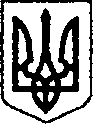 МІНІСТЕРСТВО ФІНАНСІВ УКРАЇНИФІНАНСОВЕ УПРАВЛІННЯПЕРЕЯСЛАВ-ХМЕЛЬНИЦЬКОЇ МІСЬКОЇ РАДИ08400, Київська обл., м. Переяслав-Хмельницький,вул. Б.Хмельницького, 27/25, факс (04567) 5-18-49тел. 5-18-31, 5-15-84«15» січня 2018 р. 	                      Н А К А З                                                № 3м. Переяслав-ХмельницькийПро затвердження паспорту бюджетної програмина 2018 рікВідповідно до Закону України «Про Державний бюджет України на 2018рік », рішення Переяслав - Хмельницької міської ради від 21.12.2017 № 13-46-VІІ «Про бюджет міста Переяслава-Хмельницького на 2018 рік », Правил складання паспортів бюджетних програм місцевих бюджетів, річного звіту про їх виконання, здійснення моніторингу та аналізу виконання бюджетних програм, оцінки ефективності бюджетних програм, затверджених наказом Міністерства фінансів України від 26.08.2014 № 836, зареєстрованим у Міністерстві юстиції України 10.09.2014 за №1103/25880, із змінами від 28.04.2017 № 472, наказу Міністерства фінансів України від 29.12.2002 №1098 «Про паспорти бюджетних програм» зареєстрованим в Міністерстві юстиції України 21.01.2003 за № 47/7368,  із змінами                                                                     НАКАЗУЮ:Затвердити паспорт бюджетної програми на 2018 рік головним розпорядником коштів по якій є фінансове управління Переяслав-Хмельницької міської ради за КПКВК : 3710160 ; (паспорт додається).Начальник фінансового управлінняПереяслав – Хмельницької міської ради    _______________             Ю.М.Жарко